	Pёrse Zoti Lejon Vuajtjen? (Why Does God Allow Suffering? Alb)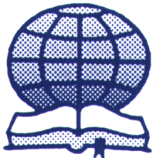 Pёrgjigjja e Biblёs pёr Tragjedinё Njerёzore (The Bible’s answer to human Tragedy)Vuajtja ёshtё njё problem nё jetё qё vjen nё shtёpinё e cilitdo prej nesh.Fёmijё linden tё verbёr, tё deformuar ose me probleme mendore; Ata nuk kanё bёrё asgjё gabim!Njё burrё ose grua me karakter tё mirё dhe nё moshё tё re mund tё pёrfundojё nё dhimbje dhe sёmundje qё mbaron me vdekje. Kёta janё njerёz pёr tё cilёt mund tё bёhet shumё pak!Miliona nё botё vuajnё nga uria dhe sёmundje nё vende me popullsi tё madhe dhe ekonomi tё varfёr. Tё tjerё humbasin ose pёrfundojnё tё pa strehё nga pёrmbytje ose tёrmete. Pёrse duhet tё vuajnё?Dhimbja, tortura dhe vdekja i imponohet milionave nga tirania e njeriut dhe shkatёrrimi qё sjellin luftёrat moderne. Jetё njerёzish janё humbur nё akte terrorizmi, nga brutaliteti dhe rrёmbimi me forcё. Aty ka pasur gjithnjё aksidente, por shkalla e katastrofave sot ёshtё dёrrmuese.Njerёzit pyesin: Pёrse e lejon Zoti kёtё?Kjo pyetje vjen natyrisht nё mёndje dhe duket e arsyeshme. Kjo sygjeron qё vuajtja nё jetёn njerёzore ёshtё e papajtueshme ose me fuqinё ose me dashurinё e Zotit; qё si Zot I dashurisё Ai ose nuk e ka fuqinё pёr tё ndaluar vuajtjen, ose Ai nuk ka dёshirёn dhe si i tillё nuk ёshtё njё Zot i dashurisё.Kjo e gjitha sygjeron qё ndalimi i vuajtjes qё tani prek tё pafajshmin “nё aparencё” ёshtё diçka qё ne duhet tё presim nga njё Zot i dashurisё qё gjithashtu ёshtё dhe i Plotfuqishёm. A janё kёto sygjerime tё justifikuara?Faktet e JetёsPara se tё formojmё njё gjykim duhet tё marrim parasysh disa fakte tё jetёs:1.Njeriu jeton nё njё univers tё shkakut dhe pasojёs dhe konsekuencat e disa shkaqeve janё tё pashmangshme. Djegje zjarri, pёrmbytje uji, viruse vdekjeprurёse. Kёto fakte kanё implikime morali.Burra dhe gra jetojnё nё njё univers nё tё cilin konsekuenca e asaj qё ata bёjnё ёshtё e pashmangshme, dhe pёr kёtё arsye pёrgjegjsia pёr atё qё ata bёjnё ёshtё nё mёnyrё tё njejtё e pashmangshme. Pa kёtё barrё tё ‘ligjit natyror’ njeriu mund tё vepronte si tё dёshironte pa u ndёshkuar, dhe aty nuk do tё kishte pёrgjegjsi. Zoti krijoi universin nё kёtё mёnyrё sepse ai ёshtё njё Zot i moralit i cili e bёn njeriun njё qёnie pёrgjegjёse me vullnet tё lirё pёr tё zgjedhur se si ai vepron.2.Neglizhenca dhe shpёrdorimi i jetёs nga njeriu vetё ka korruptuar rrymёn e jetёs humane, dhe ka lёnё tё kёqia qё bien mbi brezat qё pasojnё. Kёto, pёrsёri si pjesё e ligjit natyror, mund tё manifestohet si dobёsi e trashёguar ose tendencё pёr sёmundje. Vetё lёnda e jetёs mund tё ndikohet sepse kalon nga njёri brez tek tjetri.3.Konsekuencat e veprimeve tё njeriut nuk janё vetёm direkt fizike. E keqja politike dhe shoqёrore qё ata kanё krijuar gjatё gjithё historisё kanё lёnё probleme tё akumuluara nё brezat qё pasojnё. Njёrёzit sot janё tё kapur nё njё rrjetё tё konsekuencave nga histori tё kaluara, edhe kur pёrpiqen pёr tё rregulluar njё tё keqe, njё tjetёr del pёr t’u pёrballuar: “Sepse e dimё se deri tani mbarё bota e krijuar rёnkon dhe ёshtё nё mundim” (Rom 8:22).A duhet njeriu tё shpёtohet nga vetja e tij?Duke marrё parasysh kёto fakte, bёhet pyetja, Çfarё po bёjmё ne ekzaktёsisht kur kёrkojmё qё Zoti tё heqё vuajtjen? A nuk po kёrkojmё ne qё Zoti duhet:(a)Tё ndёrpresё ligjet e natyrёs.(b)Tё ndryshojё konsekuencёn e trashёgimisё, dhe(c)Tё kthejё efektet e natyrёs ç’njerёzore tё njeriut kundёr njeriut?Kemi ne tё drejtё tё presim qё Zoti tё shpёtojё njeriun nga konsekuencat e veprimeve tё njerёzve? A do tё ishte ky njё univers i moralshёm nёse Ai do tё bёnte diçka tё tillё?Kёto pyetje mund tё pyeten vetёm nё situata ku ndёrhyn dora e njeriut.Tёrmete, stuhi, zi buke dhe pёrmbytje quhen si “vepra tё Zotit” sepse aty nuk ka shpjegime tё tjera pse ato ndodhin. Kёshtu nёse ne shikojmё pёrtej veprimeve njerёzore dmth tek katastrofat natyrore, vёrejmё se ato bien mbi tё gjithё, tё pafajshёm dhe tё fajshёm nё tё njёjtёn kohё. Sapo fillojmё tё pyesim vuajtjen e viktimave tё pafajshme nё kёto katastrofa njё tjetёr dilemё ngrihet.A po themi qё kёto fatkeqёsi duhet tё jenё pёrzgjedhёse nё punёn e tyre duke rёnё vetёm tek ata qё meritojnё vuajtjen?Njё e keqe apo simptomё?Duke marrё parasysh tё gjitha mendimet e mёsipёrme rreth subjektit qё po diskutojmё njё supozim qёndron qё: Vuajtja ёshtё e keqe nё vetvete.Ky besim qё vuajtja ёshtё e keqe nё vetvete qёndron nё rrёnjёn e Budizmit.Pikpamja Biblike ёshtё ndryshe nё mёnyrё radikale: vuajtja nuk ёshtё e keqe nё vetvete, por njё simptomё e njё tё keqeje mё tё thellё. Shkrimi portretizon vuajtjen si konsekuencё e mёkatit: jo patjetёr mёkati i individit qё vuan, por mёkati nё historinё e njeriut dhe nё shoqёrinё njerёzore. Origjina e tij shpjegohet mirё nga Apostulli Pal:“ Prandaj ashtu si me anё tё njё njeriu tё vetёm mёkati hyri nё botё dhe me anё tё mёkatit vdekja, po ashtu vdekja u shtri tek tё gjithё njerёzit, sepse tё gjithё mёkatuan” (Romakёve 5:12)Gjykimi mbi gruan pas mosbindjes nё Eden thotё:“ Unё do tё shumёzoj nё masё tё madhe vuajtjet e tua dhe barrёt e tua; me vuajtje do t’I lindёsh fёmijёt; dёshirat e tua do tё drejtohen ndaj burrit tёnd dhe ai do tё sundojё mbi ty” (Zan 3:16)Kurse burrit Zoti i tha:“ Do tё hash bukёn me djersёn e ballit derisa tё rikthehesh nё dhe sepse nga ai ke dalё: sepse ti je pluhur dhe nё pluhur do tё rikthehesh” (Zan 3:19)Mёsimi i Biblёs ёshtё i thjeshtё. Me mosbindjen e njeriut erdhi njё zhvendosje nё marrdhёnien e Krijuesit me krijesёn; marrdhёnia ndёrmjet Zotit dhe njeriut u shkёput. Mёkati i parё solli njё ndryshim themelor qё ka lёnё pasoja tek tё gjithё ne bashkё me tё kёqiat qё janё tё zakonshme sot pёr njeriun. Vdekja ёshtё universale: Zoti nuk e modifikon atё pёr njё individ tё veçantё. Mёsimi i Biblёs ёshtё se njeriu ёshtё lёnё nё rrugёt e veta dhe nё pasojat e ligjit tё natyrёs, megjithёse aty ka raste kur katastrofat natyrale janё tё drejtuara si gjykim mbi njeriun pёr pastrimin e tokёs. Njё shembull i tillё ёshtё pёrmbytja nё kohёn e Noeut.Nё tё njёjtёn kohё ёshtё e vёrtetё qё tek Bibla, pёr ata qё dёshirojnё t’i shёrbejnё Zotit, vuajtja merr njё kuptim tё ri; ata janё nё njё mёrrdhёnie tё re me Krijuesin, dhe do tё mёsojnё tё shikojnё tragjedinё nё njё dritё tё re. Çfarё ёshtё kjo?Eksperienca e nje Njeriu tё PerёndishёmPёrgjigjja e kёsaj mund tё shikohet tek shembulli i Jobit. Ai ishte njё njeri besimtar qё pёrjeton humbjen e gjithё pasurisё sё tij dhe gjithashtu vuan vdekjen e fёmijёve tё tij. Ne fund goditet me njё sёmundje qё e ndan atё nga njerёzit.Megjithatё ai thotё: “ Nё rast se pranojmё tё mirёn nga Perёndia, pse nuk duhet tё pranojmё tё keqen?” (Job 2:10). Ai njeh principin e rёndёsishёm qё nuk mund tё pretendohet e mira si njё e drejtё: nuk vendos ai se çfarё duhet tё bёjё Zoti.Problemi AgonizuesVjen koha dhe momenti qё vuajtja ёshtё kaq e padurueshme saqё vdekja preferohet. Nё agoni dhe shushatje ai pyet, nё fakt: Pёrse duhet tё jetojё njeriu nёse jeta ёshtё vetёm vuajtje? A mundet Zoti, i cili e ka bёrё njeriun, t’a shkatёrrojё atё si njё lodёr e hudhur?Miqtё e Jobit argumentojnё se aty ka njё lidhje direkte me mёkatin e njё njeriu dhe vuajtjen e tij dhe pёr kёtё arsye debatojnё se Jobi qё vuan kaq shumё duhet tё ketё mёkatuar shumё. Jobi ёshtё i bindur pёr integritetin e vet: ai ёshtё njeri, por ai e di qё nuk ёshtё fajtor pёr mёkatet qё ata hudhin tek ai. Megjithatё ai dёgjon mjaft nga filozofitё e miqve tё tij dhe ndjen se tani ai po vuan pafajsisht. E zgjodhi Zoti atё si shenjё pёr tё goditur? Sepse, I krahasuar me tё tjerёt, vuajtjet e tij duken tё pakrahasueshme me ndonjё gabim qё ai mund tё rrёfejё. Jobit i duket se e gjithё vuajtja ёshtё sepse Zoti ёshtё kundёr tij, dhe ky problem I moralit i shtohet hidhёrimit tё tij. ‘Çadrat e Cubave’ kanё qetёsi dhe siguri; pёrse duhet I drejti tё vuaj? Nёse Zoti po e gjykon atё, a ёshtё e vёrtetё qё ai duhet tё gjykohet me standarte qё natyra njerёzore nuk mund t’i arrijё?Miqtё dёshtojnё plotёsisht pёr tё ndryshuar bindjen e Jobit tek drejtёsia e tij, dhe mё nё fund ata pushojnё sё argumentuari. Megjithё pyetjet e shumta, ajo qё nёnvizon luftёn e Jobit ёshtё besimi tek Zoti dhe tek drejtёsia e Zotit; kёshtu Jobi arrin tek shpresa e njё jete tjetёr, nёse jo nё kёtё jetё, Zoti si Shpenguesi i tij do t’i japё tё drejtё dhe do tё jetё nё anёn e tij. Kёshtu ai prezanton njё element tё ri nё argument kur shikon pёrtej varrit tek ringjallja dhe pajtimi.Ky besim, i thёnё tёrthorazi tek Jobi, deklarohet nё mёnyrё tё plotё nё vёnde tё tjera tek Testament i Vjetёr dhe i Ri dhe i jep problemit nje perspektivё tё re. Megjithatё nuk shpjegon pёrse njeriu duhet tё vuaj nё kёtё jetё.Zoti duke i folur NjeriutKur miqtё pushojnё sё argumentuari dhe Jobi flet pёr herё tё fundit, i riu Elihu hyn nё argumentim. Ai tregon se Jobi nё ekstrimitetin e vet ka diskutuar integritetin e drejtёsisё sё Zotit, por ai gjithashtu hudh njё dritё tё re nё kёtё problem.Zoti i flet njeriut(a) nёpёrmjet njё zbulimi, dhe(b) nёpёrmjet vuajtjes.Zoti nё metodёn e Vet, komunikon me njeriun, burra dhe gra, pёr t’i sjellё ata tek Ai Vetё (Lexo Jobi 33: 14-18).Zoti i flet njeriut, thotё Elihu, pёr edukimin e tyre frymёror, pёr drejtim nё jetё dhe ruajtjen e tyre nga shkatёrrimi. “ Pёr tё larguar njeriun nga veprimet e tij dhe pёr t’a mbajtur larg nga kryelartёsia” (Jobi 33:17) kjo thotё ai ёshtё pёr tё mbajtur njeriun nga rruga e tij egoiste dhe kryelartё, sepse krenaria ёshtё burimi i mёkatit. Ashtu si mёnyrat e tjera tё komunikimit, Elihu thotё:“ Njeriu paralajmёrohet gjithashtu me dhёmbjen nё shtratin e vet dhe me torturёn e pandёrprerё tё kockave tё tij, aq sa i neveritet buka dhe madje edhe ushqimet mё tё shijshme. Mishi konsumohet sa hap e mbyll sytё, ndёrsa kockat e tij qё mё parё nuk dukeshin, tani dalin jashtё; kёshtu shpirti i tij i afrohet gropёs dhe jeta e tij atyre qё sjellin vdekjen.” (Jobi 33: 19-22)Pёrshkrimi vuajtjes i pёrshtatet Jobit, dhe Elihu thotё qё edhe ai ka nevojё pёr qortim qё tё vё nё mendime dhe tё bёn mё tё matur, pёr drejtim dhe disiplinё nga Zoti- jo pёr mёkatet qё pёrmёnden specifikisht nga miqtё e Jobit, sepse Elihu nuk i pёrmёnd ato, por njё mёkat mё dinak. Elihu tashmё e ka pёrmёndur atё tёrthorazi, ёshtё mёkati i krenarisё frymёrore, dhe vetёm eksperienca e vuajtjes e sjell atё nё dritё pёr tё bindur Jobin pёr mёkatin.Puna e Zotit me NjeriunVuajtja pra mund tё jetё pjesё e punёs sё Zotit me njeriun pёr zhvillimin e tyre dhe pёr tё sjellё ata nё njё njohje tё Tij; rezultati pёr Jobin ishte njё njohje mё intime me Zotin. Ai mund tё thoshte:“ Veshi im kishte dёgjuar tё flitej pёr ty por tani syri im tё sheh, prandaj ndiej neveri ndaj vetes dhe pendohem mbi pluhurin dhe hirin” (Jobi 42:5-6)Kjo pune e Zotit me njeriun nё natyrёn e tij duhet tё jetё individuale; vetёm njeriu qё vuan mund tё fitojё nga kjo si njё eksperiencё personale. Problemi i madh i vuajtjes qёndron dhe e vetmja pёrgjigje qё nxirret nga libri i Jobit ёshtё se njeriu nuk mund tё vё nё pyetje madhёshtinё dhe diturinё e Zotit: Ai ёshtё Krijuesi dhe Mbajtёsi i gjithё jetёs, dhe puna e tij ёshtё pёrtej njohurisё sё njeriut. Ёshtё kjo pёrgjigjja qё sillet me forcё dhe bukuri nga Zёri nё mes tё furtunёs nё kapitujt 38-41. Njeriu vetёm mundet tё pranojё qё rrugёt e Zotit janё pёrtej gjykimit tё tij.“Vallё mё kot Jobi ka frikё nga Perёndia?”Ndёrsa libri i Jobit nuk ofron pёrgjigje tё thjeshta pёr vuajtjen, ai ngre problemin nё njё plan mё tё gjёrё. Vetёm nga humbje dhe vuajtje Jobi mundi tё njohё se ai nuk i shёrbeu Zotit pёr shtёpitё, tokёn, bagёtitё ose fёmijёt. Ai nuk i shёrbeu as pёr lёkurёn e tij, shёndetin ose  mirёqёnien. Ai adhuronte Zotin pёr Veten e Tij (Zotin Perёndi), dhe megjithё fjalёt e ashpra qё erdhёn nga stresi i mёndjes dhe trupit ai kishte njё bindje ultimative nё drejtёsinё dhe besimin tek Zoti. Ishte tamam atёherё kur ai u zhvesh nga gjithçka kur ai mёsoi qё Zoti ishte streha e tij e vetme, dhe nё kёtё zbulim ai me tё drejtё triumfoi ndaj akuzuesve Kundёrshtarё tё pёrmbledhur nga tre miqtё (epitomё e kundёrshtarit).Besimi i Jobit nё Zot u vendos nё provё , dhe nga prova u kalit si çeliku. Ishte nga pranimi i tij final i diturisё sё Zotit dhe duke mёsuar qё besimi zhvillohet nёpёrmjet vuajtjes, kёshtu Jobi erdhi mё nё fund tek njohja mё e plotё e Zotit.Disa KonkluzioneKonkluzione qё dalin nga ajo qё u konsiderua mund tё pёrmblidhen si mё poshtё:1.Njeriu jeton nё njё univers tё rregulluar nga shkaku dhe pasoja dhe duhet tё pranojё konsekuencёn e kёsaj; qё kur mёkati hyri nё jetёn njerёzore kjo do tё pёrfshinte vuajtjen. Vuajtja, megjithatё nuk mund tё lidhet direkt me mёkatin e vuajtёsit por mund tё rezultojё nga veprat e brezave tё mёparshёm.2. Nё tё njёjtёn kohё ёshtё njё univers i Zotit tё diturisё dhe dashurisё i cili drejton dhe kontrollon vuajtjen pёr ata qё synojnё Atё pёr t’i sjellё ata nё njё njohje mё tё thellё tё Tij.Njё Disiplinё HyjnoreЁshtё nё dritёn e kёtij konkluzioni tё fundit ku ne mund tё kuptojmё disa vargje nga letra dёrguar Hebrenjve bazuar nё thёniet tek libri i Fjalёve tё Urta:“Dhe keni harruar kёshillёn qё ju drejtohet juve porsi bijve: “ Biri im, mos e pёrçmo qortimin e Perёndisё dhe mos e humb zemrёn kur ai tё qorton, sepse Perёndia ndreq atё qё do, fshikullon çdo bir qё i pёlqen”. Nё qoftёse ju do ta duroni qortimin, Perёndia do t’ju trajtojё si bij; sepse cilin bir nuk e korigjon i ati? Por po tё mbeteni tё pandrequr atёherё jeni kopila dhe jo bij. Pastaj etёrit tanё sipas mishit i patёm pёr tё na ndrequr dhe i nderonim ata; a nuk do ti nёnshtrohemi edhe mё tepёr Atit tё shpirtrave, pёr tё jetuar? Sepse ata na ndreqёn pёr pak ditё, ashtu siç u dukej mё mirё, kurse ai na ndreq pёr tё mirёn tonё qё tё bёhemi pjestarё tё shenjtёrisё sё tij. Çdo ndreqje aty pёr aty nuk duket se sjell gёzim, por hidhёrim; por mё pas u jep njё fryt drejtёsie atyre qё janё ushtruar me anё tё tij. Prandaj forconi duart e kapitura dhe gjunjёt e kёputur” (Hebrenjve 12:5-11; Fjalё tё Urta 3:11-12)Lexoni tё gjithё kapitullin, vargjet shpjegojnё veten. Vuajtja dhe humbja janё tё zakonshme pёr njeriun, por pёr njeriun e Zotit ato janё drejtuar nga Ati i tyre Qiellor pёr njё trainim frymёror, dhe kёto janё shprehje tё dashurisё sё Tij.A Vuan Zoti?Njё shkallё mё lart duhet arritur pёr kuptimin e vuajtjes. Ёshtё se Zoti vetё ёshtё i pёrfshirё nё vuajtjen e njeriut, sepse nga dashuria e Tij Ai dha Birin e Tij tё vetёm, tё vdesё pёr ta, dhe lejoi qё ai tё vuante gjithashtu. Jezusi ishte i pafajshёm, i paprekur nga ndonjё mёkat, megjithatё ai pranoi tё japё jetёn e tij, vuajti padrejtёsi dhe dhunё pёr miqtё e tij:“ Dhe ashtu si Moisiu ngriti lart gjarprin nё shkretёtirё, kёshtu duhet tё ngrihet lart Biri I njeriut, qё kushdo qё beson nё tё tё mos humbasё, por tё ketё jetё tё pёrjetshme. Sepse Perёndia e deshi aq botёn sa dha, Birin e Tij tё vetёmlindurin, qё kushdo qё beson nё tё, tё mos humbasё, por tё ketё jetё tё pёrjetshme, Sepse Perёndia nuk e dёrgoi Birin e vet nё botё qё ta dёnojё botёn, por qё bota tё shpёtohet prej tij” (Gjoni 3:14-17)Dashuri mё tё madhe edhe Zoti nuk mund tё kishte se ajo qё tё japё Birin e tij tё dashur nё vuajtjen e kryqёzimit pёr shpengimin e njeriut.Ёshtё e vёrtetё tё thuhet se edhe Zoti vuan, dhe bёhet e mundur pёr tё kuptuar thёniet e profetёve rreth marrdhёnies sё Zotit me Izraelin:“Nё çdo hidhёrim tё tyre ai u hidhёrua, dhe Engjёlli i pranisё sё tij i shpёtoi” (Isaia 63:9) (lexoni dhe Gjyqtarёt 2:16).Vuajtja ёshtё pjesё e Zotit ashtu siç ёshtё Krijimi i Tij.Pёrse nuk Ndёrhyn Zoti?Zoti i Izraelit nuk ёshtё i largёt, i pandjeshёm qё vetёm shkakton ngjarje:Fryma e Tij e Shenjtё brengoset, hidhёrohet. Ai vepron me pasion pёr tё ndihmuar. Ai dashuron me njё dashuri te pёrjetshme. Kёto tё gjitha janё shprehje nga Shkrimi dhe zbulojnё Zotin si njё Personalitet suprem, i cili nё pёrsosmёrinё e Tij tё shenjtё hyn nё jetёt e burrave dhe grave qё ai ka krijuar.Njerёzit shpesh pyesin: Pёrse nuk ndёrhyn Zoti pёr tё ndaluar vuajtjen, tё ndalojё luftёrat, tё parandalojё sёmundjet etj? Zoti sigurisht ndёrhyn nё punёt e njeriut; Ai ka treguar fuqinё e Tij shumё herё nё histori. Por aty ka njё limit tek kjo ndёrhyrje: Ai i lejon njeriut vullnet tё lirё, dhe Ai lejon njeriun tё pёrdorё kёtё liri dhe vullnet tё lirё – pёr tё mirё ose pёr tё keqe.Zoti ndёrhyri nё historinё e njerёzve tё Tij tё zgjedhur dhe i dha atyre mundёsi speciale pёr tё adhuruar Atё dhe pёr tё qenё dёshmitarё tё Tij. Ai i besoi atyre zbulimet e Tij dhe premtimet e profecitё rreth Mesias qё do tё vinte.Zoti Dёrgon Birin e TijKёshtu gati 2000 vjet mё parё, Zoti ndёrhyri nё jetёn dhe historinё e njeriut duke dhёnё birin e Tij, Jezu Krishtin, pёr tё marrё pjesё nё vuajtjen e njerёzimit nё mёnyrё qё tё sjellё shpengimin nga mёkati dhe vdekja. Krishti erdhi nё jetё dhe natyrё si njeriu: ai kishte eksperiencёn tonё dhe duroi tundimet nga brёnda dhe persekutimin nga jashtё qё janё ato qё dhe njerёzit pёrjetojnё.“Sepse i duhej atij.....ta bёnte tё pёrsosur me anё tё vuajtjeve realizuesin e shpёtimit tё tyre.....prandaj ai duhej t’ú ngjante nё çdo gjё vёllezёrve tё tij, qё tё ishte i mёshirshёm e kryeprift besnik nё ato qё i pёrkasin Perёndisё, pёr tu bёrё pajtim pёr mёkatet e popullit.Sepse duke qenё se ai vetё hoqi kur u tundua mund t’u vi nё ndihmё atyre qё tundohen” (Hebrenjve 2:10-18)“ Edhe pse ishte Bir, mёsoi tё jetё i bindur nga ato qё pёsoi” (Hebrenjve 5:8).Duke pranuar vuajtjen nё bindje ndaj Zotit ai e ngriti kёtё nё njё plan mё tё lartё, dhe tregoi qё vuajtja nuk ёshtё mё e keqja e madhe por mёnyra e pёrfundimit tё tё keqes: sepse nёpёrmjet vuajtjes, nё bindjen e tij tё plotё ndaj Zotit, ai mposhti fuqinё e mёkatit nё natyrёn njerёzore, dhe kёshtu bёri tё mundur ringjalljen nga vdekja nё jetё tё pёrhershme me Atin. Kёtu ai mori perfeksionin, njё besim i sprovuar, nё bindje tё plotё, e gjitha nё dashurinё e Zotit dhe nё shёrbim tё njeriut – njё shembull pёr ndjekёsit e tij.Pёrsosmёri Nёpёrmjet Vuajtjes“Sepse pёr kёtё ju u thirrёt, sepse edhe Krishti vuajti pёr ne, duke ju lёnё njё shembull, qё tё ecni pas gjurmёs sё tij. Ai nuk bёri asnjё mёkat dhe nuk u gjet asnjё mashtrim nё gojёn e tij.Kur e fyenin nuk e kthente fyerjen, kur vuante nuk kёrcёnonte, por dorёzohej tek ai qё gjykon drejtёsisht. Ai vetё i barti mёkatet tona nё trupin e tij mbi drurin e kryqit qё ne, tё vdekur pёr mёkate, tё rrojmё pёr drejtёsi; dhe me vurratat e tij ju u shёruat” (1 Pjetёr 2:21-24).Dhe “ si u bё i pёrkryer u bё vepronjёsi i shpёtimit tё amёshuar pёr tё gjithё ata qё i binden” (Hebrenjve 5:9). Ai ёshtё autori, burimi, shkaku, i njё shpёtimi qё njeriu nuk mundet ta marrё vetё, nё llogari tё sakrificёs sё tij (Jezusit), burra dhe gra qё vinё tek ai pёr jetё, pranohen nga hiri i Zotit si antarё tё Krishtit. Dhe ashtu si Krishti u ringjall nё tё tretёn ditё, aty ka njё ringjallje frymore nё njё jetё tё re tani pёr ata qё janё pagёzuar nё tё, dhe nё shpresёn e njё ringjallje fizike dhe njё ndryshim nё pavdeksi nё ditёn kur ai do tё kthehet.“Pjesmarrёs tё Natyrёs Hyjnore”Nёse burra dhe gra bёhen pjesmarrёs tё natyrёs hyjnore (2Pjetri 1:4), tё ngritur nga mёkati nё njё nivel ku ata mund tё njohin Zotin, gёzojnё miqёsi tё pёrjetshme me Tё dhe tё kenё tё njёjtёn jetё tё pakorruptueshme, atёherё vetёm Zoti di si arrihet kjo nё konsistim me Shenjtёrinё e Tij tё madhёrishёm. Ishte rruga (qё shpёton) qё kёrkonte dhuratёn e Birit tё Tij tё vdiste nё kryq.Nёse Zoti vuajti, dhe nёse nё bindje tё Atit, Krishti vuajti deri nё vdekje, i gjithё problemi I vuajtjes sё njeriut ёshtё ngritur nё njё nivel tё ri. Pa besim tek Zoti, vuajtja ёshtё njё e keqe pёr tú duruar. Me besim, dhe shembullin e Birit tё Zotit, vuajtja mund tё pastrojё dhe fisnikёrojё njeriun, dhe mund tё jetё mёnyra se si Zoti sjell vuajtёsin tek Vetja e Tij. Qortimi I Perёndisё dhe fshikullimi mund tё jetё nё tё vёrtёtё njё edukim hyjnor.“Tё Gjitha Gjёrat e Reja”Nёse Biri i Perёndisё vuajti, a mundet njeriu t’í shpёtojё vuajtjes? Pёrtej vuajtjes aty ёshtё ringjallja dhe pёrtej ringjalljes aty ёshtё mbretёria e Zotit kur Krishti do tё kthehet pёr tё mbretёruar, duke marrё pёr vete ata qё i kanё kushtuar jetёt e tyre si ndjekёs tё tij.Kjo kohё e vendosjes sё kёsaj mbretёrie ёshtё shumё afёr. Fjalёt e Krishtit vetё dhe shumё profeci tё tjera e bёjnё tё qartё qё ardhja e Krishtit do tё paraprihet nga mundime tё mёdha pёr botёn ashtu edhe pёr dishepujt:“ sepse atёherё do tё ketё njё mundim tё madh, sa nuk ka ndodhur kurrё qё nga krijimi I botёs e deri mё sot dhe as nuk do tё ketё mё kurrё. Dhe po tё mos shkurtoheshin ato ditё asnjё mish nuk do tё shpёtonte; por pёr shkak tё tё zgjedhurve ato ditё do tё shkurtohen” (Mateu 24:21,22)Kur tё kthehet Jezu Krishti, ai do tё pastrojё botёn nga gjithё e keqja, do tё heqё mёkatin dhe egoizmin, eliminojё sёmundjet dhe mё nё fund vdekjen. Ai do tё mbretёrojё pёr Zotin dhe do tё heqё gjithё vuajtjen. Pastaj do tё pёrmbushen fjalёt e apostullit Gjon nё Patmos:“”Dhe dёgjova njё zё tё madh nga qielli qё thoshte: Ja tabernakulli I Perёndisё me njerёzit Dhe ai do tё banojё me ta dhe ai do tё jetё populli i tij dhe vetё Perёndia do tё jetё bashkё me ta, Perёndi e tyre. Dhe Perёndia do tё thajё çdo lot nga sytё e tyre; dhe vdekja nuk do tё jetё mё; as brengё as klithma, as mundim, sepse gjёrat e mёparshme shkuan. Dhe Ai qё rri mbi fron tha; Ja unё i bёj tё gjitha gjёrat e reja” (Zbu 21:3-4)Pёr ata qё i pёrgjigjen thirrjes sё dashurisё sё Perёndisё, vuajtja mund tё jetё mёnyra e jetesёs, dhe qёllimi ultimativ i ekzistencёs sё vuajtjes nё botё. Thirrja vazhdon sot akoma; aty ka mundёsi pёr tё gjithё ata qё kёrkojnё shpresё pёrtej kёsaj bote tё fёlliqur dhe tё keqe; ёshtё tek ‘lajmi i mirё’ i Ungjillit.Vizitoni faqen e internetit: www.cbm4yu.com